
MODULE 3: RESPONDING TO THE ENVIRONMENT: PLANTSINTRODUCTIONPlants respond to the environment by either growing towards or away from a stimulus. Various plant growth substances (hormones) that are produced in the plant control this growth movement. This type of growth movement is called tropic movement.   The word tropism means ‘to turn’. A tropism is the response to an external stimulus, causing a plant to grow towards (positive tropism) or away (negative tropism) from the stimulus. Only phototropism, which is a response to light, and geotropism, which is a response to gravity, needs to be covered in the DBE gr.12 syllabus. Auxins are growth hormones found in plants. Auxins stimulate or inhibit (prevent) growth in areas. A high concentration of auxins in an area will stimulate cell elongation and cell differentiation, especially in stem tips (growth tips). This results in apical dominance, when the growth point at the tip of the stem grows upwards. This action inhibits the development of axillary buds on the lateral branches below so they don’t grow because all the plant’s energy is used to grow upward. If the tip is removed the axillary buds develop into lateral branches causing the plant to grow thicker on the sides (like when cutting a hedge).Only about three days are allocated on the ATP for the teaching of plant responses to the environment.  It is important to use diagrams for the teaching and learning of this topic. You will also notice that we have included terminology lists as these are crucial for good performance. Please ensure that your learners do regular terminology activities and tests.  A clinostat can be used to demonstrate plant growth responses to an external stimulus. OVERVIEWThis module deals with the responses of plants to light and gravity as an external stimulus.  There is a detailed terminology list, followed by the general functions of the auxins, gibberellins and abscisic acid. The use of plant hormones in controlling weeds is described as well as the role of auxins in geotropism and phototropism.  SPECIFIC OBJECTIVESBy the end of this session, participants will be able to: Describe the general functions of auxins; gibberellins and abscisic acid. Briefly describe the use of plant hormones in controlling weeds.Briefly describe the role of auxins in geotropism and phototropism.Interpret and conduct investigations based on the role of plant hormones.CONTENT You will study this module through the following units:Terminology & definitions: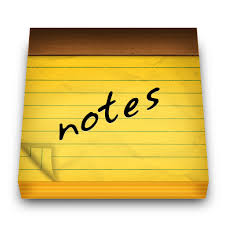 Growth development in plants Plants respond to stimuli in the environment by growing towards or away from the stimulus.This growth movement is controlled by plant hormones such as auxins, gibberellins, and abscisic acid. These substances are not true hormones because they work in the part of the plant where they are produced.Therefore, they are also referred to as plant growth substances.These allow plants to respond to certain stimuli in the environment:allow plants to bloom at an appropriate timeallow plants to grow toward a light sourceallow seeds to germinate at the appropriate timeinduce dormancy in plants at the appropriate time https://www.youtube.com/watch?v=PxSkuyjZ3MMThe role of auxinsAuxins stimulate the following responses in plants:Cell divisionCell elongation (growth in stem length)The development of fruitThe abscission of leaves and fruitThe development of adventitious root in stem cuttingsTropic movement in stem and roots Apical dominance: it suppresses the growth of the lateral buds.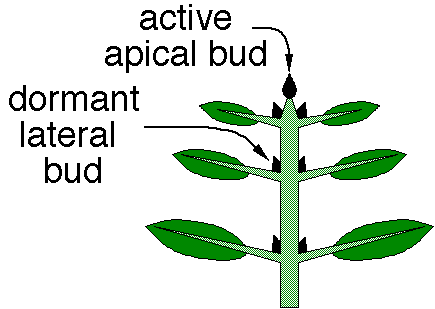 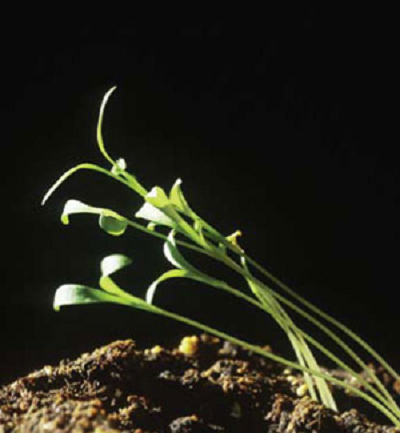 The role of gibberellins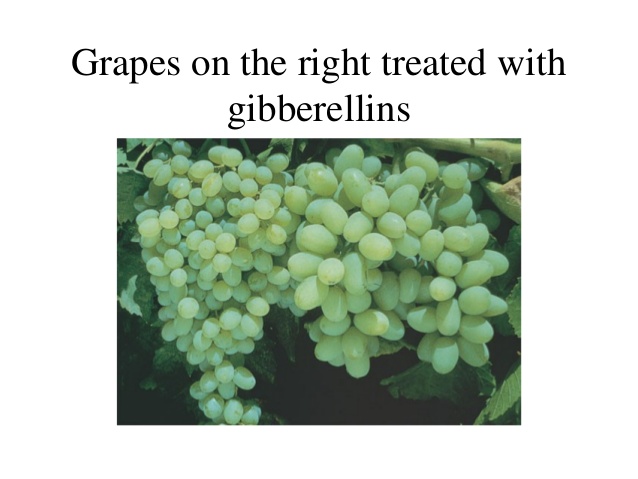 Gibberellins stimulate the following responses in plants:Stem elongationRoot growthThe germination of seedsPromotes floweringFruit growthhttps://www.youtube.com/watch?v=EZ5tU45Ti_g&t=29s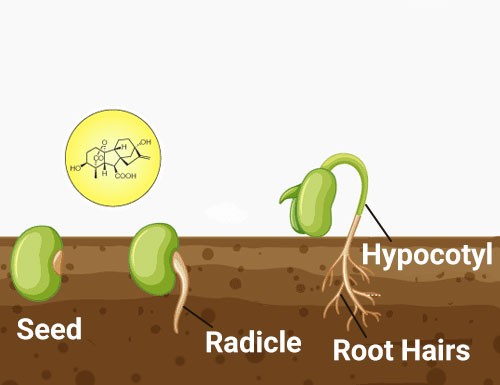 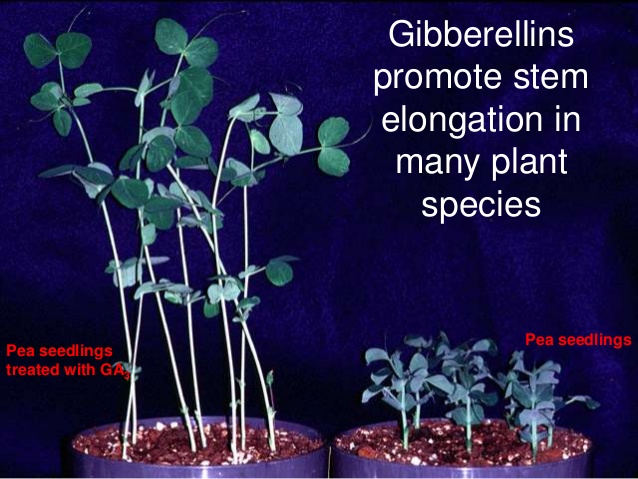 The role Abscisic AcidAbscisic Acid stimulate the following responses in plants:Is an inhibitor of growthCauses plants to become dormant in winterIt causes abscission in leaves and fruit (they fall off the tree)Lack of water (water stress) stimulates the production of Abscisic acid Causes the closing of stomata when the plant wilts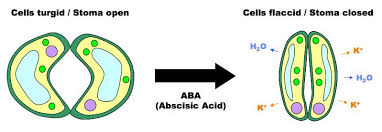 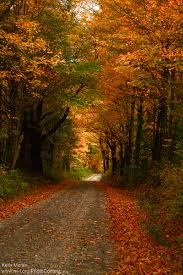                                  Use of auxins as weed killers Hormone weed killers are auxin-based selective herbicides.The auxins used in these weed killers are made by chemical synthesis.The main factor that controls the weed growth in these herbicides are the auxins.These herbicides can only kill weeds.Advantages of Hormone Weed-killers…They are non-toxic to animals and humans.There is no longer the need for weeding the garden.https://www.youtube.com/watch?v=TTLgTIipmA8Role of auxins in phototropism and geotropismHormones control growth and development in plants.  Auxin is an example of a hormone.Phototropism is the growth of a plant in the direction of a light source.Geotropism is the growth of a plant in response to gravity.The growth movement of phototropism and geotropism is due to chemical messengers (hormones) called auxins in a plant.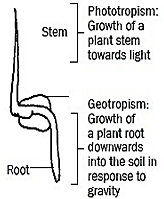 Remember: In plant stems/shoots, a high concentration of auxins STIMULATES cell division and growth, BUT in roots, a high concentration of auxins INHIBITS cell division and growth.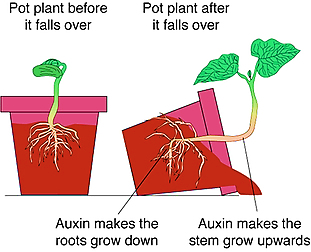 Plants have adapted to prevent herbivores from eating them.  Chemical defences:  plants produce chemicals called phytoecdysteroids to defend against insects. The chemicals cause insects to moult prematurely, lose weight and if enough is ingested, metabolic damage and death.  Cultivated tobacco plants produce nicotine.  The leaves are eaten by insects and kills them. The leaves of mopane trees contain high levels of tannins making the leaves distasteful to herbivores.  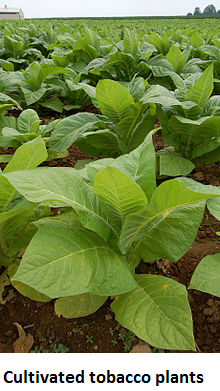 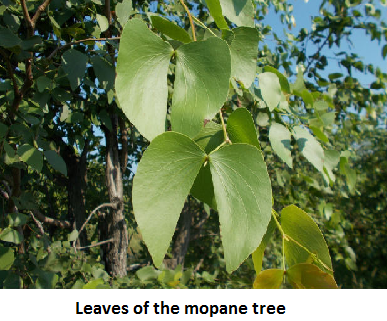 Thorns: this is a common term for a sharp structure found on plants for protection against herbivores. There are various types of sharp structures: o Prickles are modified extensions of the cortex and epidermis of a plant that shape into a sharp, needle-like structure, for example rose bushes. o Thorns are modified branches or stems that form hard, pointed and sharp ends that can pierce the skin of herbivores. Examples are acacia trees, kei apples and lemon trees. o Spines are modified leaves that have a cylindrically shaped hard and sharp point, for example aloes and cacti.  Spines also reduce water loss by the plant. 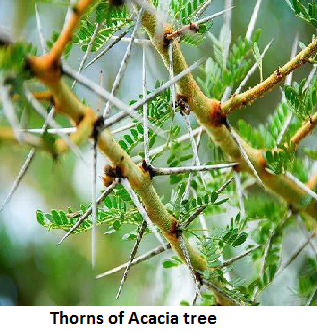 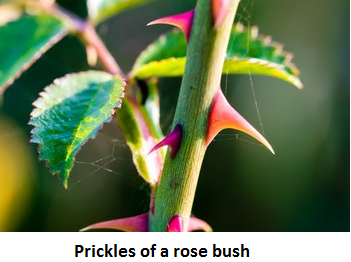 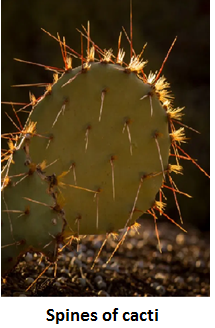           RESOURCES http://www.scholastic.com/browse/article.jsp?id=3757140 Life: The Science of Biology - useful website with animated tutorials, activities, flash cards, self-quizzes, glossary etcDr. Saul's Biology in Motion - original, entertaining, interactive biology learning activities Biology-Online - useful site for biological information, ideal for homework, research projects, and general interest             www.biologymad.com/https://www.khanacademy.org          https://www.youtube.com/channel/UCS3wWlfGUijnRIf745lRl2A             MODULE SUMMARYThis module covers all the requirements for the DBE NSC exams w.r.t. the topic: plant responses to the environment.  It is important to use diagrams to explain observations made w.r.t. the response of a plant on an external stimulus.       REFERENCES DBE Exam guidelines for learners GDE ATP2013-2019 NSC past papers 2014-2019 national diagnostic report on learner performance Approved grade 12 national textbooksInternet Gauteng grade 12 Life Sciences Revision bookletUnit 1: The general functions of auxins; gibberellins and abscisic acidUnit 2: The control of weeds using plant hormonesUnit 3: The role of auxins in geotropism and phototropismUnit 4:  the role of chemicals and thorns in plant defense mechanismsBiological termDescriptionAbscisic acid The plant hormone that promotes seed dormancy A plant hormone that causes leaves to fall off trees in autumn.Apical dominance Is the phenomenon whereby the main, central stem of the plant is dominant over other side stems Auxins The plant hormone that promotes root and stem growth GeotropismThe growth of part of a plant in response to gravity.Gibberellins A plant growth hormone that stimulates seed germination.HerbicideChemical used to kill weeds HormoneChemicals that allow a plant to respond to some stimulus in the environmentPhototropismThe growth of a plant in response to light TropismThe growth movement of a plant or part of a plant in response to an environmental stimulusUniform lightA plant receives light of the same quality from all directionsUnilateral lightA plant received light from one direction only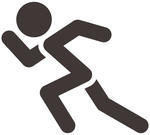                                                        Activity 3.1       AIM: Testing terminologyMETHOD: Completion of a tableComplete the table below:Role of auxins in phototropismRole of auxins in geotropismProduced at the tip of the stem/shootProduced at the tip of the rootsAuxins move downward evenlyAuxins move upward evenlyThis even distribution brings about equal growth on all sides of the stemThis even distribution brings about equal growth on all sides of the rootAs a result the stem grows upward As a result the root grows downward When the stem is exposed to a unilateral light (light from one side) When the root is placed horizontally (only one side exposed to gravity)The auxin concentration will be high on the dark side of the stem – light destroys auxins The auxin concentration will be high on the lower side of the root – gravity attracts auxins More growth occurs on the dark side because auxins stimulate growth on the dark side More growth occurs on the upper side because auxins inhibit growth on the lower sideAs a result the stem bends towards the lightAs a result the root bends downwardsMnemonic:  P A S DIn Phototropism Auxins Stimulate growth In Dark side of stem and the stem bends towards the lightG A I LIn Geotropism Auxins Inhibit growth in the Lower side of the root and the root bends towards gravity                                                        Activity 3.2       AIM: To be able to answer questions on plant responses to the environmentMETHOD: Question and answerQuestion 1Various options are given as possible answers to the following questions. Choose the answer and circle only the letter (A to D).Questions 1.1 and 1.2 are based on Diagrams I and II, which illustrate the response of the tip of a young shoot to a light stimulus.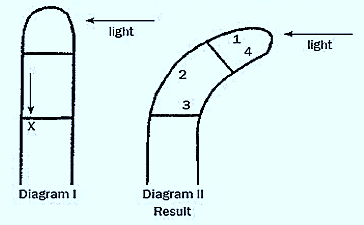 Question 2     (Taken from Life Sciences P1 DBE/Feb-March 2015)Nthabiseng investigated the effect of auxins on the growth of three plant shoots.(A, B and C).  The plant shoots were treated as follows:Shoot A – Not treated in any wayShoot B – Tip removed and agar plate with auxins placed on topShoot C -  Tip removed and agar plate without auxins placed on topAll shoots were exposed to the same light conditions.NOTE: Agar is a jelly-like substance that allows auxins to diffuse through it.  The diagram below illustrates the set-up at the beginning of the investigation.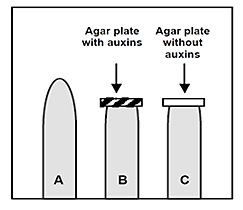 Question 3     (Taken from Life Sciences P1 DBE/Nov 2015)The diagram below shows the growth movement of a part of a plant towards a stimulus.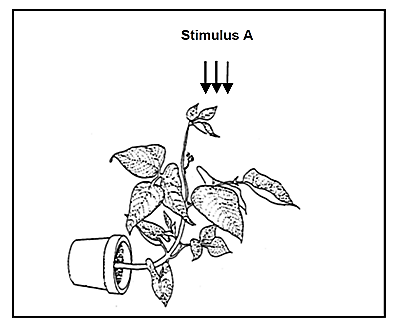 Question 4     (Taken from Life Sciences P2 DBE/Nov 2018)Weeds are problematic to farmers because they invade farm fields and outcompete crop plants for space.  This reduces the crop yield.Farmers spray their fields with chemicals, known as herbicides, to kill the weeds.  Some weeds, however, have evolved to be resistant to herbicides.Scientists investigated the time it took for a species of weed to develop resistance to five types of herbicides.  The results are shown in the table below.Question 5     (Taken from Life Sciences P2 DBE/Nov 2013)A learner investigated the effects of two plant growth substances, gibberellins and auxins, on apical dominance.  The apical buds of nine pea plants of the same species, age and height were removed.  These plants were then divided equally into three groups. In each group the cut surface of the remaining shoot (growing stem) of the pea plants was treated in one of the following ways:Group 1:  Coated with a paste containing gibberellins of the same concentration.Group 2:  Coated with a paste containing auxins of the same concentration.Group 3:  Coated with a paste only (containing no plant growth hormones)The hormones diffuse into the plant until no more hormones remain in the paste.The treated plants were all grown under the same conditions in the laboratory.  The length of the lateral branches of each plant was measured after every two days for a period of 12 days.  Measurements were taken at the same time for all treated plants and the average for each group was calculated.The results of the investigation are shown in the graph below.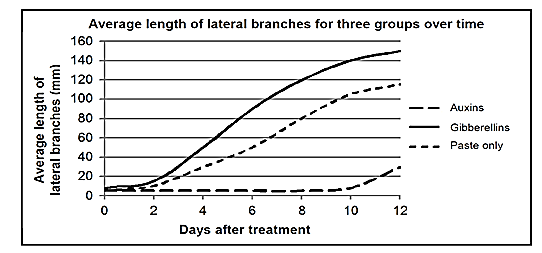 